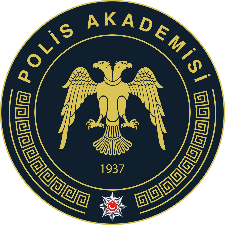 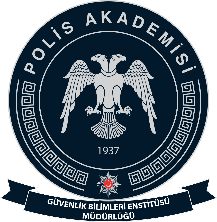 T.C.POLİS AKADEMİSİ BAŞKANLIĞIGÜVENLİK BİLİMLERİ ENSTİTÜSÜ MÜDÜRLÜĞÜNEFORM-2					NİYET MEKTUBU          (FORM-2)ADI SOYADI			:	DOĞUM TARİHİ			:DOĞUM YERİ			:BAŞVURDUĞU PROGRAM	:PROGRAM ÖNCESİ ÇALIŞMALARI2. PROGRAMDA YAPMAYI PLANLADIĞI ÇALIŞMALAR3.PROGRAMDAN BEKLENTİLERİAÇIKLAMA:YUKARIDA BELİRTİLEN HUSUSLAR BİR SAYFAYI GEÇTİĞİ TAKDİRDE İLAVE SAYFA KULLANILABİLİR.